АДМИНИСТРАЦИЯ Самойловского муниципального района Саратовской областиПОСТАНОВЛЕНИЕО внесении изменений в постановление администрации Самойловского муниципального района Саратовской области от 24.05.2019 № 358 «Об утверждении административного регламента предоставления муниципальной услуги «Признание молодых семей участниками мероприятия по обеспечению жильем молодых семей ведомственной целевой программы «Оказание государственной поддержки гражданам в обеспечении жильем и оплате жилищно-коммунальных услуг» государственной программы Российской Федерации "Обеспечение доступным и комфортным жильем и коммунальными услугами граждан Российской Федерации"	В связи с принятием постановления Правительством Российской Федерации от 27.10.2020 № 1747 «О  внесении изменений в приложение №1 к особенностям реализации отдельных мероприятий государственной программы Российской Федерации "Обеспечение доступным и комфортным жильем и коммунальными услугами граждан Российской Федерации", руководствуясь Уставом Самойловского муниципального района Саратовской области,             ПОСТАНОВЛЯЮ: 1. Внести в постановление администрации Самойловского муниципального района от 24.05.2019 № 358 «Об утверждении административного регламента предоставления муниципальной услуги «Признание молодых семей участниками мероприятия по обеспечению жильем молодых семей ведомственной целевой программы «Оказание государственной поддержки гражданам в обеспечении жильем и оплате жилищно-коммунальных услуг» государственной программы Российской Федерации "Обеспечение доступным и комфортным жильем и коммунальными услугами граждан Российской Федерации" следующие изменения:1.1. Преамбулу постановления после слов «муниципальных услуг» дополнить словами «постановлением Правительства Российской Федерации от 17.12.2010 г. №1050 «О реализации отдельных мероприятий государственной программы Российской Федерации "Обеспечение доступным и комфортным жильем и коммунальными услугами граждан Российской Федерации";1.2. Пункт 2.5. приложения после абзаца 10 дополнить абзацем следующего содержания:«- постановлением Правительства Российской Федерации от 17.12.2010 г. №1050 «О реализации отдельных мероприятий государственной программы Российской Федерации "Обеспечение доступным и комфортным жильем и коммунальными услугами граждан Российской Федерации" («Собрание законодательства Российской Федерации», 31 января 2011 г. N 5 ст. 739);»;	1.3 Подпункт 2.6.3. приложения изложить в новой редакции следующего содержания:«Документы, указанные в подпунктах 2.6.1. и 2.6.2. Административного регламента, могут быть поданы путем личного обращения в Администрацию района или в электронной форме посредством федеральной государственной информационной системы "Единый портал государственных и муниципальных услуг (функций)" (далее - Единый портал). В случае подачи документов в электронной форме документы подписываются простой электронной подписью члена молодой семьи в соответствии с пунктом 2 1 Правил определения видов электронной подписи, использование которых допускается при обращении за получением государственных и муниципальных услуг, утвержденных постановлением Правительства Российской Федерации от 25 июня 2012 г. N 634 "О видах электронной подписи, использование которых допускается при обращении за получением государственных и муниципальных услуг". В случаях, предусмотренных законодательством, копии документов должны быть заверены в установленном порядке. Днем обращения за предоставлением муниципальной услуги считается дата получения документов Администрацией района. Обязанность подтверждения факта отправки документов лежит на заявителе.».2. Разместить  постановление на официальном сайте администрации Самойловского муниципального района Саратовской области. 3. Контроль за исполнением настоящего постановления возложить на  начальника отдела архитектуры, градостроительства и жилищно-коммунального хозяйства администрации Самойловского муниципального района.Глава Самойловского муниципального районаСаратовской области  				                 М.А. Мельников 20.11.2020  № 668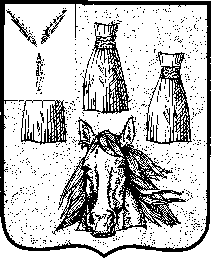 